                             DRODZY RODZICE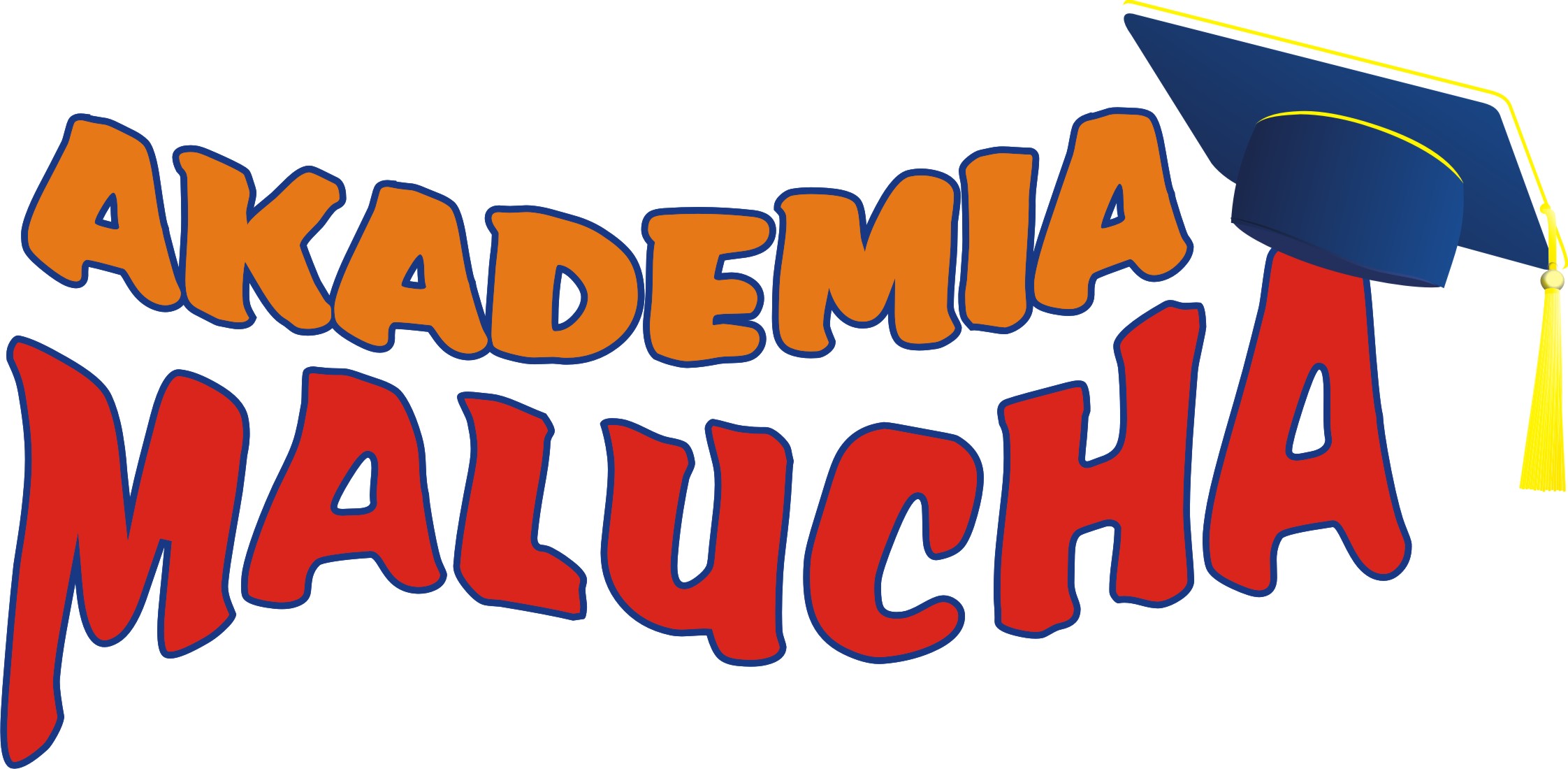 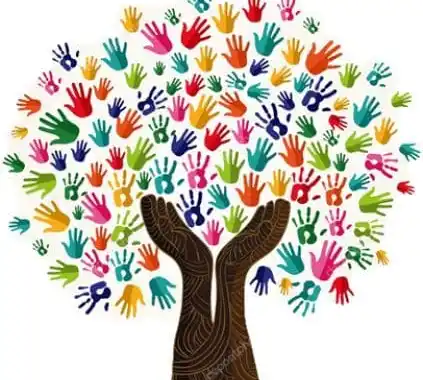 18 LISTOPADA W SIEKIERCZYNIE, W WYNIKU POŻARU NASZA KOLEŻANKA Z PRACY UTRACIŁA DOROBEK ŻYCIA.W ZWIĄZKU Z TRAGEDIĄ, KTÓRA DOTKNĘŁA ŁĄCZNIE SZEŚCIOOSOBOWĄ RODZINĘ,NASZE PRZEDSZKOLE ORGANIZUJE ZBIÓRKĘ DARÓW:ARTYKUŁY GOSPODARSTWA DOMOWEGO, ARTYKUŁY CHEMII DOMOWEJ, UBRANIA DLA DZIEWCZYNEK (13 i 9 lat), KARMA DLA PSÓW I INNE ARTYKUŁY PIERWSZEJ POTRZEBY.ZACHĘCAMY RÓWNIEŻ DO ZBIÓRKI PIENIĘŻNEJ NA PONIŻEJ PODANY LINK:www.zrzutka.pl/dy5bkaPROSIMY O OFIARNOŚĆ I Z GÓRY DZIĘKUJEMY ZA OKAZANĄ POMOC.DYREKTOR  PRZEDSZKOLAI PRACOWNICY